Request for moODLE COURSE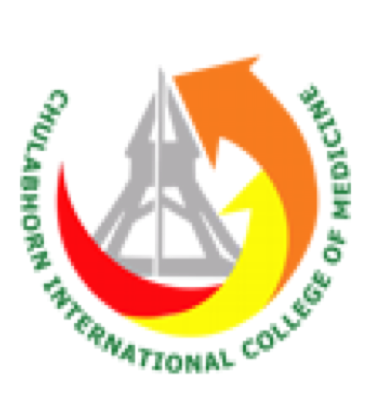 Submitted   Date…………………………………        Time…………………………………Detail of the courseCourse code……………………     Course   title………………………………………..……….…Duration      From …………………………….to……………………………….…………Academic Year ………………………….	Semester…………………………Course ProgramUndergraduate Program                           ⃝ Medicine    	⃝  Dental Surgery	⃝ CVS             ⃝ Clinical Tech	⃝ Other………Graduate Program                      Please specific………………………………………………………………………Student Year	             ⃝  1	    ⃝  2	     ⃝  3             ⃝  4           ⃝  5            ⃝ 6              ⃝ Other…….Course coordinator        Name………………………..   Email…………………………….……...Course committee          Name………………………… Email…………………….……………...           Name………………………… Email…………………………………...           Name………………………… Email…………………………………...Course secretary	         Name………………………… 	Email………………………………….....Number of required topic  ………..… (Specific only number)Request by :…………………………………………………List of UserFor  IT  Staff OnlyReceived Date.................................................Received Time.................................................Finish date and time................................................No.NameEmailAssigned roleAssigned roleAssigned roleNo.NameEmailTeacherNon-editionStudent12345678910111213141516